Č.j.: 231/0132.1.1/A5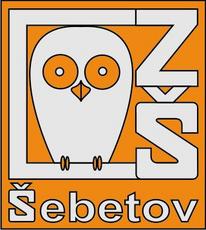 CharakteristikaŠkolní družina se zaměřuje na rozvoj účastníka. Není pokračováním vyučovacího procesu, ale plynule na něj navazuje. Zcela respektuje Úmluvu o právech dítěte. Školní vzdělávací program vychází z demokratických principů, opírá se o hygienické normy dětí mladšího školního věku a pedagogiku a psychologii. Zabezpečuje fyzický, psychický a sociální rozvoj účastníka.Činnost školní družiny probíhá ve dnech školního vyučování, především pro účastníky přihlášené k pravidelné denní docházce do školní družiny. Školní družina může vykonávat činnost i ve dnech pracovního volna. Při obědě vychovatelka dohlíží na účastníky a zajišťuje bezpečnost všech osob v ŠJ, kontroluje chování žáků ve frontě na oběd i během stolování.Neustále se rozvíjí spolupráce s rodiči. Na začátku školního roku jsou rodiče informováni prostřednictvím informačních letáků, webových stránek a nástěnek o nabídce školní družiny. Rodiče a veřejnost se také účastní společných akcí organizovaných školní družinou. Během školního roku jsou rodiče a veřejnost informováni prostřednictvím nástěnek, webových stránek školy, případně místního nebo regionálního tisku o činnosti ve školní družině.Provozní doba školní družinyProvoz ŠD je od pondělí do pátku od 11:30 do 15:30 hod. Ranní provoz v naší družině není.Umístění školní družiny Školní družina při Základní škole Šebetov, okres Blansko má pouze 1 oddělení. Školní družina se nachází v budově Mateřské školy Šebetov v prvním patře. Místnost Školní družiny je propojena dveřmi se školní jídelnou. V místnosti družiny jsou pak k dispozici místa u stolečků i místa na koberci ke hře i odpočinku. Vedlejší místnost je vybavena pracovním ponkem a šicím strojem. K činnosti je využívána také zahrada za budovou, zámecký park či prostory školy.Dokumentace školní družinyZápisní lístek pro účastníky  - Zde je zaznamenaný přesný odchod účastníka ze školní družiny, způsob vyzvedávání účastníka.Přehled výchovně vzdělávací práce - Seznam trvale přihlášených účastníků, průběh vzdělávání účastníků.Cíle vzděláváníObecným cílem zájmového vzdělávání je připravit účastníky pro život, rozvíjet jejich individualitu, snažit se vybavovat je vědomostmi a dovednostmi a připravit je na to, jak čelit sociálně patologickým jevům, které je mohou ohrozit. K obecným cílům zájmového vzdělávání ve školní družině patří také schopnost smysluplného využívání volného času, osvojení si hodnot, orientace v multikulturní společnosti, celkový rozvoj osobnosti jedince. Učit účastníky osvojovat si základy slušného chování při stolování. Důležitým cílem je i výchova k posilování soudržnosti společnosti, k partnerství a spolupráci, ochrana životního prostředí. Výsledky vzdělávání jednotlivých okruhů zájmového vzdělávání a kompetence absolventa zájmového vzdělávání jsou uvedeny níže. Podmínky pro vzdělávání účastníků se speciálními vzdělávacími potřebamiÚčastníkům se speciálními vzdělávacími potřebami je věnována zvláštní pozornost, je snahou začlenit je do přirozeného prostředí školní družiny i do širší společnosti. Upřednostňuje se individuální přístup k integrovaným účastníkům. Pro rozvoj talentovaných účastníků nabízí ŠD další doplňkové aktivity v oblasti jejich zájmu.Popis materiálních podmínekZájmové vzdělávání probíhá v místnosti s hracími koutky. Místnost je vybavena vhodným nábytkem. ŠD je dále vybavena stolními hrami, hračkami, časopisy, příručními knihovnami, sportovním náčiním a dalšími pomůckami. Pro pobyt venku je k dispozici areál MŠ nebo nedaleký zámecký park. Vychovatelka se na základě nových trendů a snaží o doplňování a zlepšování materiálních podmínek, zejména pro výtvarné a sportovní činnosti.Formy vzděláváníŠkolní družina je školské zařízení pro zájmové vzdělávání, které je uskutečňováno pravidelnou, průběžnou činností, spontánními aktivitami, příležitostnými akcemi, vycházkami, besedami a prezentační činností (v rámci školy, městských soutěží, výstav, výtvarných a rukodělných prací). Nejvýznamnějším výchovným prostředkem a nejlepší formou aktivního odpočinku je hra. Přináší napětí, uvolnění, radost, navozuje kladné emoce a nové zážitky.Délka a časový plán vzdělávání Vzdělávací program je vytvořen na dobu jednoho vzdělávacího cyklu, obsahuje nabídku aktivit pro účastníky 1. – 5. ročníku.Evaluace ve školní družiněEvaluace a autoevaluace vychází z pozorování účastníků, rozhovorů s rodiči, z rozborů na pedagogických radách a z hospitační činnosti.Školní vzdělávací program je otevřený dokument, vychovatelka školní družiny s ním pracuje, průběžně jej dle potřeb doplňuje, aktualizuje a obměňuje.Podmínky přijímání uchazečů a podmínky průběhu a ukončování vzděláváníPřihlašování je prováděno na základě zápisního lístku, na kterém jsou uvedeny základní údaje o účastníkovi, o jeho zdravotním stavu, o době a způsobu odchodu ze školní družiny. Další důležité informace rodiče naleznou v Řádu školní družiny. Svým podpisem na zápisním lístku rodiče stvrzují, že jsou s Řádem školní družiny seznámeni a souhlasí s ním.Odhlašování je možno provádět v průběhu školního roku prostřednictvím písemného vyjádření zákonného zástupce.Vyloučen může být účastník, který porušuje školní řád, kázeň a pořádek, ohrožuje zdraví a bezpečnost ostatních, dlouhodobě a svévolně nenavštěvuje školní družinu apod. Podmínky docházky do školní družinyÚčastník nesmí bez vědomí vychovatelky opustit školní družinu.Pokud se účastník nemůže po vyučování dostavit do školní družiny, prokáže se písemnou omluvenkou podepsanou zákonnými zástupci, popřípadě rodiče účastníka omluví jinou formou u vychovatelky. Má-li účastník odcházet ze školní družiny dříve než v hodinu určenou na zápisním lístku, oznámí to rodiče vychovatelce písemnou formou. Pokud si zákonní zástupci do 15:30 nevyzvednou svoje dítě, vychovatelka se telefonicky spojí s rodiči a vyčká jejich příchodu.Popis personálních podmínekVe školní družině pracuje kvalifikovaná vychovatelka, která má odbornou způsobilost. Důraz je kladen dále na kladný vztah k účastníkům a organizační schopnosti. Vychovatelka si vzdělávání doplňuje samostudiem odborné literatury, časopisů či aktualit a fór na internetu. Bezpečnost a ochrana zdraví ve školní družiněHygienické a bezpečností podmínkySnahou je, aby školní družina byla bezpečným místem pro účastníky, aby si každý našel zájmovou náplň svého volného času, a to v příjemném, inspirativním prostředí.Účastníci jsou poučeni o bezpečnosti ve školní družině.Za bezpečnost účastníků odpovídá vychovatelka. Při organizovaných a spontánních aktivitách jsou dodržovány obecně platné bezpečnostní předpisy a předem jsou vyloučena rizika úrazu. Účastníci pracují pouze s nezávadným a bezpečným materiálem a pomůckami.Pitný režim je v ŠD zajištěn. Účastníci jsou na začátku roku poučeni o bezpečnosti silničního provozu, během roku je poučení opakováno. Při cestě ze ZŠ do ŠD vždy dbají pravidel silničního provozu.Psychosociální podmínkyVychovatelka se snaží respektovat potřeby účastníků, individuálně přistupuje k účastníkům se speciálními vzdělávacími potřebami.Činnost ŠD je zaměřena tak, aby vyhovovala požadavkům režimu dne účastníka. Činnosti jsou pestré a střídají se klidové a pohybově náročné činnosti, práce a odpočinek, řízené a spontánní aktivity.Vychovatelka dbá na příznivé sociální klima.Vychovatelka umožňuje účastníkům spolupodílet se na plánování a organizování aktivit.Klíčové a odborné kompetenceVýchovné a vzdělávací postupy, které jsou ve školní družině uplatňovány, směřují k utváření klíčových a odborných kompetencí. Účastník si po ukončení zájmového vzdělávání vytváří tyto kompetence:Kompetence k učeníúčastník se učí odhadovat svoje schopnosti, uvědomuje se svoje silné a slabé stránky snaží se být trpělivé a houževnaté, započatou práci dokončínenásilnou a hravou formou si upevňuje vědomosti získané ve vyučovánísnaží se chápat souvislosti a poznatky z různých oblastí života a využívat je v budoucnostiaktivně se zajímá o nové informace a vůbec o vše aktuálníKompetence k řešení problémůúčastník se snaží dodržovat obecně platné normydokáže zaujmout postoj ke svým činůmsnaží se rozpoznat nejrůznější problémové situace, přemýšlí o jejich příčinách a způsobu řešení, rozlišuje chybná a správná řešeníje schopno zvolit řešení určitého problému a toto obhájitv případě špatně zvoleného řešení si dokáže vzít ponaučeníúčastník si je vědom, že odkládání řešení problému není dobréKompetence komunikativníúčastník je schopen se účastnit týmové práce, dokáže komunikovat s ostatními účastníky, učiteli a ostatními dospělými ve školesnaží se dodržovat pravidla komunikace-umění naslouchat, formulovat své myšlenky a názory v logickém sledu, vést dialog, chápat postoje a záměry komunikacev rámci možností se účastník seznamuje i s jinou formou komunikace – nonverbální komunikace (hudba, malba, pohyb, gesta, mimika)pokouší se veřejně se projevit před ostatníminebojí se vyjádřit vlastní názorsprávně užívá hlasu, dodržuje hlasovou hygienu a správnou výslovnost jak po stránce logopedické, tak po stránce gramatickéKompetence sociální a personálníúčastník se aktivně zapojuje do práce ve skupině, snaží se respektovat ostatníúčastní se vytváření pravidel, na kterých se podílí s ostatními účastníky pod vedením vychovatelkydokáže spolupracovat s účastníky různých věkových kategoriísnaží se o rozvoj vlastní osobnosti, pěstuje si zdravé sebevědomí, koriguje svoje podceňování, či přeceňovánídokáže si vzít ponaučení ze zkušeností získaných věkem a aplikovat je v reálném životěsnaží se být tolerantní a dodržovat základní pravidla společenského chovánípokouší se reálně sebehodnotitKompetence občanskérespektuje různé názory a snaží se objevovat kladné stránky osobnosti druhýchučí se získávat schopnost empatiereaguje na projevy násilí a naznačuje možnosti jiného řešenídodržuje společenské normy a pravidla, oceňuje správné chováníúčastník si je vědom svých povinností a právpokouší se nalézt vhodné řešení v krizových situacíchučí se orientovat v našich kulturních tradicích a zapojuje se do sportovní i kulturních aktivitosvojuje si vhodné názory a postoje v enviromentální problematice a ekologiiKompetence pracovníbezpečně a účinně používá materiál, nástroje, pomůcky a vybavenídodržuje vymezená pravidla, snaží se plnit povinnosti a závazkyk výsledkům pracovní činnosti přistupuje nejen z hlediska kvality, funkčnosti, hospodárnosti a společenského významu, ale i z hlediska ochrany zdraví i zdraví druhých, ochrany životního prostředí i ochrany kulturních a společenských hodnotvyužívá znalostí a zkušeností získaných v jednotlivých vzdělávacích oblastech v zájmu vlastního rozvojeKompetence k aktivnímu využívání volného času nabídkou činností ve školní družině a v zájmových útvarech se seznamuje s rozličnými aktivitami, které mu umožňují smysluplné využití volného časusnaží se rozvíjet svoje zájmyuvědomuje si důležitost bezpečnosti a ochrany zdraví při volnočasových aktivitáchdokáže rozlišit čas nutný pro povinnosti a čas pro svoje zájmyuvědomuje si nutnost odpočinku při zájmových aktivitách jako odreagování se po pracovní zátěžiObsah vzdělávání ZVEŘEJNĚNÍ ŠKOLNÍHO VZDĚLÁVACÍHO PROGRAMUŠkolní vzdělávací program je k dispozici u ředitele školy nebo na webových stránkách školy.Je veřejný, nahlížet do něj může každý a pořizovat si z něj opisy a výpisy.  Za cenu v místě obvyklou může obdržet jeho kopii. Cena je stanovena ředitelem školy.Mgr. Petr Najbr                                                            Bronislava Mistrová(ředitela školy)                                                                       (vychovatelka)Tematický okruhOčekávané výstupyMísto, kde žijemeZná nejbližšího okolíOrientuje se v rozdílech života v rodině, ve škole, ve společnosti Orientuje se v terénu  a v okolíChápe pojem kultura bydlení, nutnost úklidu a úpravy místnosti v družině i domaPodílí se na zvelebení prostředí družiny, vyrábí vkusné dekorace Je seznámen s lidovými zvyky a tradicemiChápe odlišnosti a zvyky v jiných kulturách a zemích Zná naší obec a její okolíDopravní výchova – dbá na bezpečnost na cestě do školy a družiny, na vycházkáchLidé kolem násChápe význam řádu a pravidelDodržuje zásady vhodného a slušného chování i vystupováníZaujímá pozitivní vztah k rozvíjení a upevňování soužití a komunikace v kolektivuOvládá slušnou mluvu a základy společenského chování na různých místech a daných situacíchZapojuje se do besedování, povídání a scének, jejíchž prostřednictvím poznává okolí i sám sebe, umí vyjádřit svůj názorChápe pojmy vzájemná úcta, respektování, empatie a tolerancePracuje s tradičním i méně tradičním materiálemPracuje podle slovního návodu a předlohy, dodržuje vymezená pravidla - dodržuje čistotu při práci, pořádek na pracovním místě.Lidé a časVí, jaký je správný režim dne a snaží se o jeho dodržováníUmí s časem nakládat a vážit si hoVyužívá volnočasových aktivitOrientuje se v čase – používá hodiny, kalendář, internetTak jde čas – chápe vliv času na život, přírodu apod.Rozmanitost přírodyPozoruje rozmanitosti a proměnlivosti živé i neživé přírody Tráví čas v přírodě - vycházky a pobyty v příroděStuduje encyklopedieUmí nejen poznávat, ale také využívat přírodnin a námětu z přírody k nejrůznějším činnostem - ke hře, výtvarným činnostem apod. Pečuje o rostliny, některé pozná a dokáže pojmenovat.Zná zásady chování v příroděPozná některá zvířata, dokáže je nakreslit a ví, co péče o živého tvora obnáší.Ekologická výchova – chápe nutnost ochrany přírodyUmí pozorovat přírodní jevy a odkrývat jejich příčinyČlověk a jeho zdravíPoznává sám sebeDbá na bezpečnost, osobní bezpečí, umí řešit problémyJe poučen o zdraví, nemoci, prevenci Chápe a splňuje pravidla osobní hygieny Předchází úrazůmUmí ošetřit drobná poraněníChápe význam sportu, pohybových aktivit, radostně je prožíváChodí na vycházky do přírodyDodržuje pitný režimRozvíjí jemnou i hrubou motoriku.